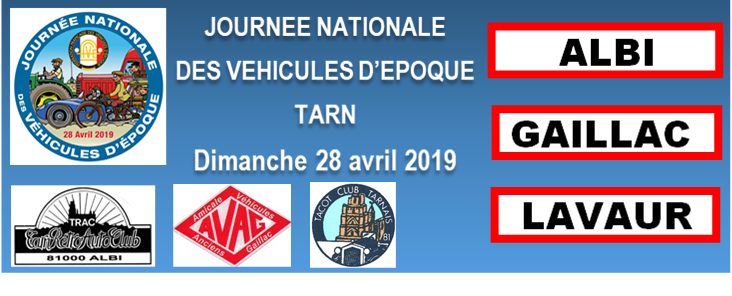 Retrouvez toutes les infos sur facebook : https://www.facebook.com/clubs.tarnais/3ème édition de la Journée Nationale des Véhicules d’EpoqueL'enthousiasme indéniable que notre rassemblement de l'année dernière a suscité tant auprès des nombreux participants que d'un public sensible aux charmes de nos anciennes, nous amène à reconduire cette manifestation le dimanche 28 avril 2019.L’objectif de cette journée est de faire sortir un maximum de véhicules des garages et de montrer à tous, y compris aux élus locaux, l'attrait que représentent nos véhicules anciens auprès du public.Pour marquer cet événement national, le Tacot Club Tarnais de Lavaur, le Tarn Rétro Auto Club d'Albi et l'AVAG de Gaillac vous proposent de se rassembler autour de notre passion, de la partager et de la faire partager autour de nous :soit par une balade d'Albi à Lavaur avec une pause petit-déjeuner à Gaillac soit en rejoignant directement Lavaur pour l'exposition.Cette MANIFESTATION GRATUITE, mais avec INSCRIPTION OBLIGATOIRE, est ouverte à tous les types de véhicules de 30 ans et plus (auto, moto, utilitaires, agricoles, …). Un rassemblement sur les 3 localités des clubs organisateurs permettra de les exposer tout en effectuant une petite virée sur les petites routes de notre région qui nous conduiront à Lavaur, sur les magnifiques allées arborées de platanes.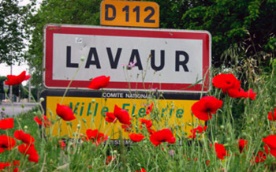 Afin d'organiser au mieux cette journée et de vous réserver le meilleur accueil possible, merci de bien vouloir vous enregistrer gratuitement avant le 21 avril,- soit directement sur JNVE TARN 2019 (touche CTRL + clic souris)- soit en retournant votre bulletin d'inscription par mail ou courrierau secrétaire de l'AVAG : regis.cebe@wanadoo.frRégis CEBE, 2 rue de l'Autan, 81990 PUYGOUZON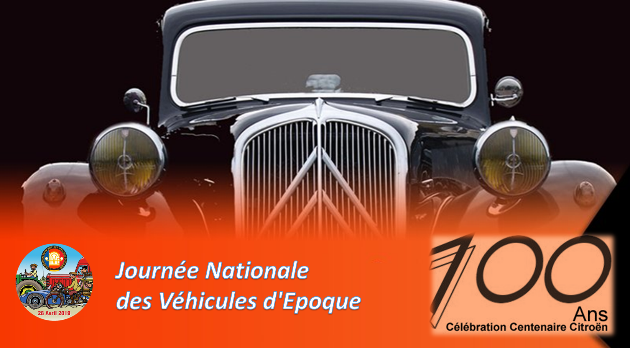 Déroulement de la journée au départ d'ALBIVous pouvez choisir de partir de Gaillacou de rejoindre directement Lavauroù un accueil est prévu dès 9h3008h30 	Rassemblement à ALBI sur le parking de Leclerc aux Portes d'Albi.09h00 	Départ pour le rassemblement à GAILLAC (21 km).  09h00 	Rassemblement à GAILLAC, parking du Centre Leclerc, route de Toulouse, avec petit déjeuner proposé aux équipages inscrits.10h30 	Départ vers LAVAUR par la D87, via MONTANS (30 km).11h30 	Rassemblement de tous les équipages à LAVAUR, sur les allées Jean-Jaurès.12h00 	Apéritif offert aux équipages inscrits.13h/15h 	Restauration libre.17h00 	Fin de la manifestation ------------------------------------------------------28 avril 2019 – 3ème édition de la Journée Nationale des Véhicules d’EpoqueJe certifie être en possession de mon permis de conduire, que le véhicule mentionné dont je suis propriétaire est régulièrement assuré et à jour de son contrôle technique.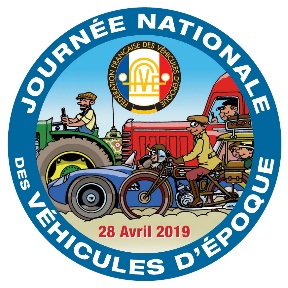 De par ma signature, je m'engage à respecter sans réserves les consignes de la manifestation, les clubs organisateurs de la Journée Nationale des Véhicules d'Epoque Tarn ne pouvant aucunement être tenus pour responsables de tout incident ou dommages qui pourrait survenir au cours de ces journées, tant aux personnes qu'aux véhicules ou aux matériels.NOM Prénom :Nombre de personne(s), chauffeur compris :Nombre de personne(s), chauffeur compris :Nombre de personne(s), chauffeur compris :Nombre de personne(s), chauffeur compris :Nombre de personne(s), chauffeur compris :Nombre de personne(s), chauffeur compris :Nombre de personne(s), chauffeur compris :Nombre de personne(s), chauffeur compris :Nombre de personne(s), chauffeur compris :Marque et année du véhicule :Marque et année du véhicule :Marque et année du véhicule :Marque et année du véhicule :Marque et année du véhicule :Lieu de départ :Lieu de départ :Lieu de départ :Lieu de départ : ALBI ALBI GAILLAC GAILLAC GAILLAC GAILLAC Exposition LAVAUR seulementSi vous n'êtes pas adhérent à l'AVAG, merci de nous préciser ces quelques points : Si vous n'êtes pas adhérent à l'AVAG, merci de nous préciser ces quelques points : Si vous n'êtes pas adhérent à l'AVAG, merci de nous préciser ces quelques points : Si vous n'êtes pas adhérent à l'AVAG, merci de nous préciser ces quelques points : Si vous n'êtes pas adhérent à l'AVAG, merci de nous préciser ces quelques points : Si vous n'êtes pas adhérent à l'AVAG, merci de nous préciser ces quelques points : Si vous n'êtes pas adhérent à l'AVAG, merci de nous préciser ces quelques points : Si vous n'êtes pas adhérent à l'AVAG, merci de nous préciser ces quelques points : Si vous n'êtes pas adhérent à l'AVAG, merci de nous préciser ces quelques points : Si vous n'êtes pas adhérent à l'AVAG, merci de nous préciser ces quelques points : Si vous n'êtes pas adhérent à l'AVAG, merci de nous préciser ces quelques points : Si vous n'êtes pas adhérent à l'AVAG, merci de nous préciser ces quelques points : Si vous n'êtes pas adhérent à l'AVAG, merci de nous préciser ces quelques points : Adresse postale :Adresse postale :Nom du club auquel vous êtes affilié :Nom du club auquel vous êtes affilié :Nom du club auquel vous êtes affilié :Nom du club auquel vous êtes affilié :Nom du club auquel vous êtes affilié :Nom du club auquel vous êtes affilié :Nom du club auquel vous êtes affilié :Votre adresse mail :Votre adresse mail :Votre adresse mail :Votre adresse mail :Téléphone mobile :Téléphone mobile :Téléphone mobile :(pour vous joindre sur la manifestation)(pour vous joindre sur la manifestation)(pour vous joindre sur la manifestation)Date : Signature :      